МБУ ДО «Центр дополнительного образования»МБДОУ «Детский сад № 79 «Соловушка»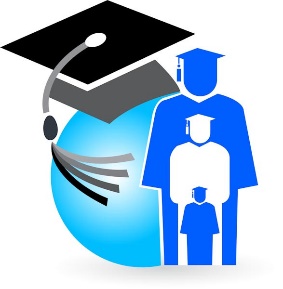 ГОРОДСКОЙ КРУГЛЫЙ СТОЛ«ОСОБЕННОСТИ ОРГАНИЗАЦИИ МЕРОПРИЯТИЙ С ДЕТЬМИ ПО РАННЕЙ ПРОФЕССИОНАЛИЗАЦИИ»  ПРОГРАММАСмоленск21 января 2021ОСОБЕННОСТИ ОРГАНИЗАЦИИ МЕРОПРИЯТИЙ С ДЕТЬМИ ПО РАННЕЙ ПРОФЕССИОНАЛИЗАЦИИГОРОДСКОЙ КРУГЛЫЙ СТОЛЦель круглого стола: выявление, обобщение и диссеминация передового педагогического опыта по организации работы с детьми по ранней профессионализации в дошкольных образовательных организациях Проблемное поле:ресурсное обеспечение ранней профессионализации детей в ДОО взаимодействие участников образовательного процесса в вопросах ранней профессионализации в ДООУчастники: педагоги дошкольных образовательных организаций города СмоленскаМесто и время проведения:21 января 2021 года с 13.00 до 14.30Электронная площадка муниципального бюджетного дошкольного образовательного учреждения «Детский сад № 79 «Соловушка» города СмоленскаМодераторы:Волосач Ольга Николаевна, заведующий методическим отделом МБУДО «Центр дополнительного образования»Фролова Ольга Валерьевна, методист методического отдела МБУДО «Центр дополнительного образования»Форма проведения: дистанционно; видео-выступление, презентация, анкетирование участников через Google Формы, обсуждение по проблемным вопросамПРОГРАММА ГОРОДСКОГО КРУГЛОГО СТОЛАМатериалы размещены на сайте МБДОУ «Детский сад № 79 «Соловушка»  в разделе «Педагогам», «Виртуальный методический кабинет»Ссылка на материалы анкеты «Ранняя профессионализация детей в дошкольной образовательной организации» https://docs.google.com/forms/d/e/1FAIpQLSddDcQX5TuKoi3Ko44viiY5lYjGyGc_r65tQzsp5QHBWzsU2g/viewform№ п/пВремяТема ФИО должностьФормат 113.00- 13.10Ранняя профессионализация дошкольников в ДОО Кулешова Е.А., старший воспитатель МБДОУ «Детский сад № 79 «Соловушка»Видео-запись213.10-13.15ИКТ ка средство развития креативного мышления в условиях организации ранней профессионализации дошкольниковЛокунева Н. Н., старший воспитатель, МБДОУ «Детский сад № 19 «Катюша»Видео-запись313.15-13.25Использование логических блоков Дьенеша в интеллектуальном развитии детей дошкольного возраста как элемент ранней профессионализацииФлиманкова Е.А., старший воспитатель, Васильева Е.Г., воспитатель,Батенкова И.А., воспитатель МБДОУ «Детский сад № 29 «Стриж» Видео-запись413.25-13.35Развитие математических представлений детей с использованием комплексных наглядных и виртуальных средств в процессе ранней профессионализацииКащаева М.Ю., воспитательМБДОУ «Детский сад № 28 «Надежда»Видео-запись513.35-13.45Лего-конструирование как средство ранней профессионализации детей дошкольного возрастаБурая Т.В. старший воспитатель, Келий И.Ю., воспитательМБДОУ «Детский сад № 71 «Кристаллик» Видео-запись613.45-13.50Организация познавательно-исследовательской деятельности детей младшего дошкольного возраста в ходе организации ранней профессионализацииДанченкова Н.С., воспитатель МБДОУ «Детский сад № 79 «Соловушка» Видео-запись713.50- 14.00Организация познавательно-исследовательской деятельности детей старшего дошкольного возраста (из опыта работы «Воздух вокруг нас»)Клименкова М.Ю.,старший воспитатель МБДОУ «Детский сад № 25 «Пчелка» Видео-запись814.00-14.10Ранняя профессионализация дошкольников в ДОО средствами театрализованной деятельностиМаксимова Т.Н., воспитатель МБДОУ «Детский сад № 79 «Соловушка»Видео-запись914.10-14.15Дизайн-деятельность дошкольников как средство развитие творческих способностей в процессе профессионализации Репянская Е.А., педагог дополнительного образованияМБДОУ «Детский сад № 48 «Совушка» Презентация1014.15-14.20Взаимодействие с родителями воспитанников по проблеме: «Ранняя профессионализация дошкольников» (Презентация наглядных материалов)Воробьева О.Н., воспитательМБДОУ «Детский сад № 34 «Русская сказка»Презентация1114.20-14.30Анкетирование участников «Ранняя профессионализация детей в дошкольной образовательной организации»Гращенкова И.А., заведующий,Кулешова Е.А.,старший воспитатель МБДОУ «Детский сад № 79 «Соловушка»Google Форма